	                 …………………..…………………..	Küçük bir çocuk, bütün harçlığı verip çiçekçiden, köklü bir çiçek almış. Mendilini ıslatıp çiçeği onun içine koymuş. Koşup evlerinin bahçesine gelmiş. Toprağı kabartmış, çiçeği dikmiş ve su vermiş.    	Bütün gece çiçekli düşler görmüş çocuk. Uyanır uyanmaz bakmış ki çiçeğin yaprakları kuruyup dökülmüş. Yeniden kabartmış çiçeğin toprağını yeniden sulanmış çiçeği. Fakat çiçekte hiçbir canlanma olmamış.	Çocuk, bu işlemleri günlerce sürdürmüş. Ne çiçek burnunu çıkarmış topraktan, ne de çocuk usanmış ona bakmaktan.      Bir sabah çocuk, onu sulamaya indiğinde çiçek kıpkırmızı burnunu çıkartıp ona gülümsemiş, “Günaydın!” demiş							     Yukarıdaki metnin başlığı yazılırken unutulmuş. Unutulan bu sözcükler sizce ne olabilir? Tahmininizi aşağıya yazınız. Soruları metne göre cevaplayınız. (Metne başlık bulunuz.)1-Çocuk çiçekçiden nasıl bir çiçek almış?……………………………………………………………………………………………………………2-Çiçeği nereye dikmiş?…………………………………………………………………………………………………………………3-Çocuk uyanır uyanmaz çiçeği nasıl görmüş?………………………………..………………………………………………………………………4-Bir sabah çocuk çiçeği sulamaya indiğinde çiçek, çocuğa ne demiş?…………………………………………….…………………………………………………………………5-Sizce çocuk hangi özelliğiyle çiçeği yeşertmeyi başardı?…………………………………………………………………………………….Altı çizili kelimelerin  yerine zıt anlamını kullanarak cümleyi yeniden yazınız.Çok zengin bir komşumuz vardı.……………………………………………………………………………………………………………….İnsan dostunu iyi tanımalıdır.………………………………………………………………………………………………………………Odanın içi çok karanlıktı.……………………………………………………………………………………………………………… Aldığı elbise çok pahalıydı.………………………………………………………………………………………………………………Aşağıda verilen cümleleri söyleyen kişilerin yaşadığı duyguları yazınız.          Ay ! Yüreğim ağzıma geldi…………………………………………Yeni kalemimi bulamıyorum…………………………………………Babam geldi, babam………………………………………………….Kitabımı çabuk ver……………………………………………………Olağanüstü! Resmi sen mi yaptın?............................................................................Sonunda okuluma kavuştum……………………………………………Aşağıdaki cümlelerde sesteşi olan sözcüklerin altı çizilmiştir. Siz de bu sözcüklerin sesteşiyle birer cümle kurunuz.Amcam bana kırmızı gül aldı........................................................................................................................................................................................Ağaç dallarının hepsini kırdı....................................................................................................................................................................................Çocuklar havuzda gülerek yüzüyor.......................................................................................................................................................................................Annem aldığım ekmeği dildi........................................................................................................................................................................................Mahmut  ekmek almak için fırına gitti......................................................................................................................................................................................Ocaktaki yemeğin kokusu muhteşemdi.     ......................................................................................................................................................................................Çiftlikte bir sürü kaz gördüm....................................................................................................................................................................................Arkadaşımın ailesi bana çok sıcak davrandı...................................................................................................................................................................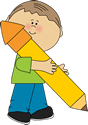 Hikayeyi tamamla       Ali ile Ayşe kar kıyafetlerini giydiler. Şapka, eldiven ve atkılarını taktılar. Dışarı çıktılar ve karda yuvarlanmaya başladılar. Kar topu yaparak birbirlerine atmaya başladılar..………………………………………………………………………………………………………………………………………………………………………………………………………………………………………………………………………………………………………………………………………………………………………………………………………………………………………………………………….